In Theory…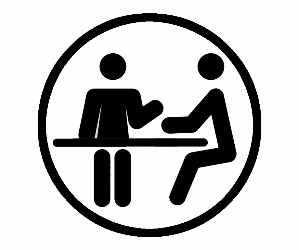 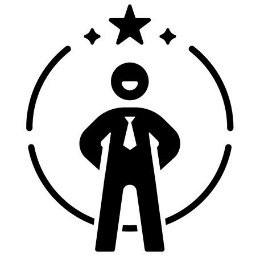 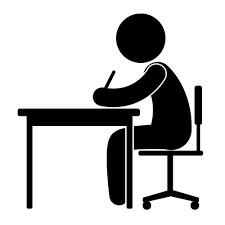 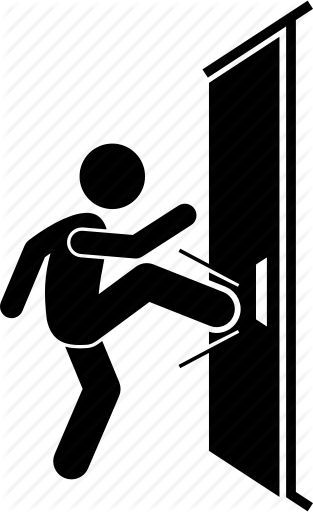 